РЕГЛАМЕНТ
	проведения индивидуального тура олимпиады «Олимп-27» по ИСТОРИИ1. Общие положения1.1. Настоящий Регламент разработан в соответствии с Положением об Олимпиаде школьников «Олимп-27» (далее - Олимпиада) и конкретизирует порядок ее проведения. 1.2. Олимпиада проводится по истории.  1.3. В олимпиаде могут принять участие учащихся 7-11 классов по образовательным программам основного общего и среднего общего образования, прошедшие курс обучения по модулю «История России XVI-XVII в.в.»1.4. Официальный портал Олимпиады размещен в сети Интернет по адресу: http://olymp27.kco27.ru/ или http://нашашкола27.рф/moodle/.  1.5. Олимпиада проходит в один этап в заочной форме с применением дистанционных образовательных технологий.1.6. Сроки проведения первой командной олимпиады «Олимпи-27» апрель 2019 г.2. Проведение Олимпиады2.1. Участники Олимпиады имеют право выполнять задания для того класса, в котором они обучаются, либо задания, предназначенные для учащихся старших классов.2.2. Для приобретения статуса участника Олимпиады команде учащихся в срок до 25 апреля 2019 г. необходимо пройти процедуру регистрации на официальном портале Олимпиады размещен в сети Интернет по адресу: http://olymp27.kco27.ru/ или http://нашашкола27.рф/moodle/.  2.3. Доступ к материалам олимпиады предоставляется в 14.00 по Хабаровскому времени 25ю04.2019 г. по ссылке http://нашашкола27.рф/moodle/ (заходить под логином и паролем использованном при регистрации на платформе). На решение заданий отводится 120 минут.2.4 Во время проведения олимпиады подступ к ресурсам по подготовке будет закрыт. .  2.5. Объявление результатов осуществляется после окончания Олимпиады. Показ работ не проводится. Апелляции на результаты проверки Олимпиады принимаются в течении суток после завершения онлайн защиты работы командой. 2.6. Информация о победителях и призёрах будет размещена на странице Олимпиады по ссылке http://нашашкола27.рф/moodle/ и на сайте http://olymp27.kco27.ru/ 3. Порядок размещения решений олимпиадных заданий
краевой командной олимпиаде3.1. Для выполнения задания необходимо в разделе «Задания краевой командной олимпиады» соответствующего предмета перейти по ярлыку . У каждого задания свой ярлык. Далее, ознакомиться с содержанием задания. 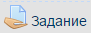 3.2. Ответ может быть представлен в следующих вариантах:записать письменный ответ в поле: «Ответ в виде текста»;разместить файл в окно: «Ответ в виде файла»;файлы с ответами могут быть в формате: *.doc, *.docx, *.xls, *.xlsx, *.pdf, *.jpg, *.gif, *.png, в т.ч. архивный формат файлов;работу можно отправить в сканированном варианте.Ограничение по размеру файла: 1Мб. 